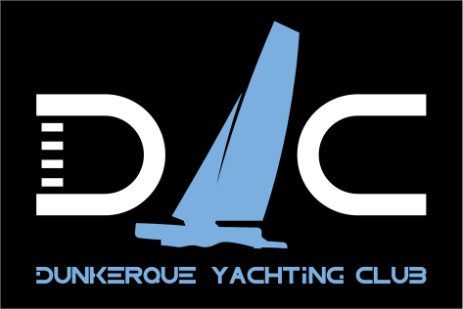 ligue catamaran N°4 Haut De FranceTarif 6 euros/jour/personneNUMERO DE VOILE : N° de licence :			     N° Ligue				N° LicenceNom :………………………………….. Prénom :………………………….N° de licence :			     N° Ligue				N° LicenceNom :………………………………….. Prénom :………………………….CATEGORIE FK14                                   Intersérie SL15.5                                         SL16                               F18    Signature:pour les mineurs:barreurJe soussigné .................................. autorise mon fils/ma fille .................................... à participer à l'interligue du Dunkerquois.                Date ...............    Signature....................équipierJe soussigné .................................. autorise mon fils/ma fille .................................... à participer à l'interligue du Dunkerquois.                Date ...............    Signature....................